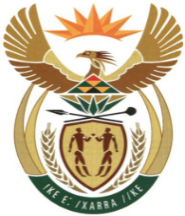 MINISTRYMINERAL RESOURCES AND ENERGYREPUBLIC OF SOUTH AFRICAPrivate Bag X 59, Arcadia, 0007, Trevenna Campus, Building 2C, C/o Meintjes & Francis Baard Street, Tel: +27 12 406 7612, Fax: +27 12 323 5849Private Bag X9111 Cape Town 8000, 7th Floor, 120 Plein Street Cape Town, Tel: +27 21 469 6425, Fax: +27 21 465 5980	Memorandum from the Parliamentary OfficeNational Assembly : 1586Please find attached a response to Parliamentary Question for written reply asked by Mrs N I Tarabella Marchesi (DA) to the Minister of Mineral Resources and Energy: Ms H MhlongoActing DDG: Corporate Services………………/………………/2022Recommended/ Not RecommendedMs P Gamede Acting Director General: Department of Mineral Resources and Energy………………/………………/2022Approved / Not Approved Mr. S.G MantasheMinister of Mineral Resources and Energy ………………/………………/20221586.	Mrs N I Tarabella Marchesi (DA) to ask the Minister of Mineral Resources and Energy:Whether (a) his department and/or (b) entities reporting to him concluded any commercial contracts with (i) the government of the Russian Federation and/or (ii) any other entity based in the Russian Federation since 1 April 2017; if not, what is the position in this regard; if so, for each commercial contract, what are the (aa) relevant details, (bb) values, (cc) time frames, (dd) goods contracted and (ee) reasons that the goods could not be contracted in the Republic?				NW1911EReplyNRWDI N/ANo commercial contract was concluded between the entity and Russian FederationNo contract concludedNo contract concluded since 01 April 2017(aa) N/A(bb) N/A(cc) N/A(dd) N/A(ee) N/ASDT N/ANo commercial contract was concluded between the entity and Russian FederationNo contract concludedNo contract concluded since 01 April 2017(aa) N/A(bb) N/A(cc) N/A(dd) N/A(ee) N/AMHSCN/ANo commercial contract was concluded between the entity and Russian Federation       No contract concludedNo contract concluded since 01 April 2017(aa) N/A(bb) N/A(cc) N/A(dd) N/A(ee) N/ACEF We can confirm that as CEF Group we have not concluded any commercial agreements with any Russian entities since 2017 to date. Following a tender by our subsidiary, PetroSA to sell non-core assets (i.e. Christmas Trees) through an open tender process, the Russian entity called Gazprom has shown interest to acquire these assets. We can also confirm that no agreement has been concluded in this regard. N/ANo commercial contract was concluded between the entity and Russian FederationNo contract concludedNo contract concluded since 01 April 2017(aa) N/A(bb) N/A(cc) N/A(dd) N/A(ee) N/A5. CGS (a) N/A(b) No commercial contract was concluded between the entity and Russian Federation(i) No contract concluded(ii) No contract concluded since 01 April 2017(aa) N/A(bb) N/A(cc) N/A(dd) N/A(ee) N/AMINTEK Russian Federation entities involved: EVRAZ Holdings, PAO Severstal, Kutchatov Institute, Ural Mining and Metallurgical Company (UMMC) (Uchalin and Gai Mines), A9 Systems, and Polyus Verinskoe.Total value of projects: R7 751 547 	RAZ Holdings – Moscow Russia (East Metals AG Switzerland)(aa) Relevant detailsMINTEK has contracted with EVRAZ, based in Russian, for MINTEK to perform quality control (QA) evaluation work on grinding balls.Date: 22 November 2021(bb) ValuesEVRAZ Holdings: R403 065(cc) Time FramesComplete by 31 May 2022(dd) Goods ContractedMINTEK will perform metallurgical characterisation test work on the grinding balls, including:Chemical composition analysisMetallurgical characterisationImpact/drop testsBall mill abrasion wear testingPin abrasion testingDry rubber wheel abrasion testing(ee) Reasons that the goods could not be contracted in the Republic?	EVRAZ Holdings sought the best available services and approached Mintek to execute the work on their behalf.PAO Severstal – Russia (aa) Relevant detailsMINTEK has contracted with PAO Severstal, based in Russian, for MINTEK to perform metallurgical characterisation test (i.e. Quality Control (QC) work on grinding balls).Date: 22 October 2021(bb) ValuesPAO Severstal: R425 766(cc) Time FramesPAO Severstal: Work conducted over 30 October 2021 to 03 December 2021(dd) Goods ContractedMINTEK will perform metallurgical characterisation test work on the grinding balls, including:Visual inspection and mass of the balls.Chemical Analysis.Microstructural Analysis.Hardness Measurements.Impact/Drop Testing (2000 drops) of three balls from each set.Charpy Impact Strength AnalysisBall mill abrasion wear test in the laboratory ball mill using the silica sand ore (ee) Reasons that the goods could not be contracted in the Republic?	PAO Severstal sought the best available services and approached Mintek to do the work.Kutchatov Institute (KI), of the Russian Federation(aa) Relevant detailsSA-Russia Bilateral Agreement on Research & Development (R&D):MINTEK, under the Joint Russia-South Africa Commission on Science & Technology (JCST) that was established in 2011 collaborated with the Kutchatov Institute (KI), of the Russian Federation, on Nanotechnology. The work centred on developing Smart Human and Animal Health Sensing using Nanotechnology.(bb) ValuesAMD (Nanoscience & Nanotechnology Group): South Africa Department of Science & Innovation (DSI)-funded programme at Mintek: R1 500 000(cc) Time FramesAMD (Nanoscience & Nanotechnology Group): South Africa Department of Science & Innovation (DSI)-funded programme at Mintek: Programme planned over 2014/15, 2015/16 and 2016/17. Programme concluded in 2017/18.(dd) Goods ContractedMINTEK was tasked with the design, development and characterization of new nanotechnology biolabels (gold-based) and Surface Enhanced Raman Spectroscopy (SERS) systems for the detection of diseases which are prevalent in South Africa. The Kutchatov Institute (KI) was responsible for advanced materials testing and validation of these technologies. The work developed gold (Au) and silver (Ag)-based SERS sensors for the detection of human (Malaria) and animal diseases (Rift Valley Fever (RVF), Rabies and Foot and Mouth).(ee) Reasons that the goods could not be contracted in the Republic?	AMD – A collaboration between institutes in South Africa (MINTEK) and Russia (Kutchatov Institute (KI)) carried out under a bilateral agreement between SA and Russia.A9 Systems and Polyus Verinskoe(aa) Relevant detailsMintek signed a contract with A9 Systems on behalf Polyus Verinskoe. A9 Systems is a third-party distributor in Russia.(bb) ValuesMeasurement and Control Division (MCD): R4 611 036(cc) Time Frames17 April 2019 – 26 August 2022(dd) Goods ContractedMining Efficiency Automated Measurement and Controls Systems/Products:Carbon Activity Analyzer, Cynoprobes, Carbon Concentration Meters, LeachStar Control Systems and CyLas Instruments(N.B. These are all trademarked products manufactured at Mintek).(ee) Reasons that the goods could not be contracted in the Republic?	No other suppliers in the Russian Federation.Ural Mining and Metallurgical Company (UMMC) – Uchalin Mine(aa) Relevant detailsThe Division submitted a proposal for consultation work.  This are for consulting for Ural Mining and Metallurgical Company (UMMC) – Uchalin Mine. The work involves reviewing their data on processing of tailings from Au/Sb deposits and advising on a test work program and interpretation of results. The proposal for Uchalin mine has been accepted.(bb) ValuesR202 920(cc) Time FramesComplete by 31 August 2022(dd) Goods ContractedThe work involves reviewing their data on the processing of tailings from Au/Sb (Gold/Antimony) deposits and advising on a test work program and interpretation of results.(ee) Reasons that the goods could not be contracted in the Republic?	Ural Mining and Metallurgical Company (UMMC) – Uchalin Mine: No reason given.Ural Mining and Metallurgical Company (UMMC) – Uchalin Mine(aa) Relevant detailsThe Division submitted a proposal for consultation work.  This are for consulting for Ural Mining and Metallurgical Company (UMMC) – Gai Mine. The work involves reviewing their data on processing of tailings from Au/Sb deposits and advising on a test work program and interpretation of results. The proposal for Gai Mine has yet to be accepted.(bb) ValuesR202 920(cc) Time FramesComplete by 31 December 2022 should the project be awarded.(dd) Goods ContractedThe work involves reviewing their data on the processing of tailings from Au/Sb (Gold/Antimony) deposits and advising on a test work program and interpretation of results.(ee) Reasons that the goods could not be contracted in the Republic?	Ural Mining and Metallurgical Company (UMMC) – Gai Mine: No reason given NECSA (a) N/A.(b) Yes, N/ANecsa concluded two once-off commercial contracts with companies based in the Russian Federation within the period in question (since 01 April 2017).Contract One(aa) Necsa concluded a once-off contract with Novosibirsk Chemical Concentrates Plant(NCCP) in November 2018.(bb) USD 1 058 015, 00(cc) Once-off transaction that will conclude upon delivery of the order, possibly in the financial year 2022/23. At the moment the delivery of the order is delayed by the current conflict between Russia and Ukraine.(dd) The goods procured are LTA fuel Elements and control rods for SAFARI-1.(ee) The rods and the fuel elements are not available in the country.Contract Two(aa) Necsa’s subsidiary NTP Radioisotopes concluded a once-off contract with the Center for Molecular Research (CMR) in January 2018.(bb) USD 7000(cc) Once-off transaction that was concluded upon delivery of goods.(dd) The product that was procured was Ytterbium - 176 (Raw Material used in theproduction of Lutetium)(ee) This isotope is only produced in Russia and is sometimes available throughdistributors based in the USA but no such distributors are available in Africa.SANEDI N/ANo commercial contract was concluded between the entity and Russian Federation. No contract concludedNo contract concluded since 01 April 2017(aa) N/A(bb) N/A(cc) N/A(dd) N/A(ee) N/ASADPMR (a) N/A(b) No(i) No(ii) No, the Entity is guided by the decision of the DMRE and Government(aa) N/A(bb) N/A(cc) N/A(dd) N/A(ee) N/A	NERSAN/ANo commercial contract was concluded between the entity and Russian FederationNo contract concludedNo contract concluded since 01 April 2017(aa) N/A(bb) N/A(cc) N/A(dd) N/A(ee) N/A11. NNR(a) N/A(b) No(i) N/A(ii) No position(aa) N/A(bb) N/A(cc) N/A(dd) N/A(ee) N/A